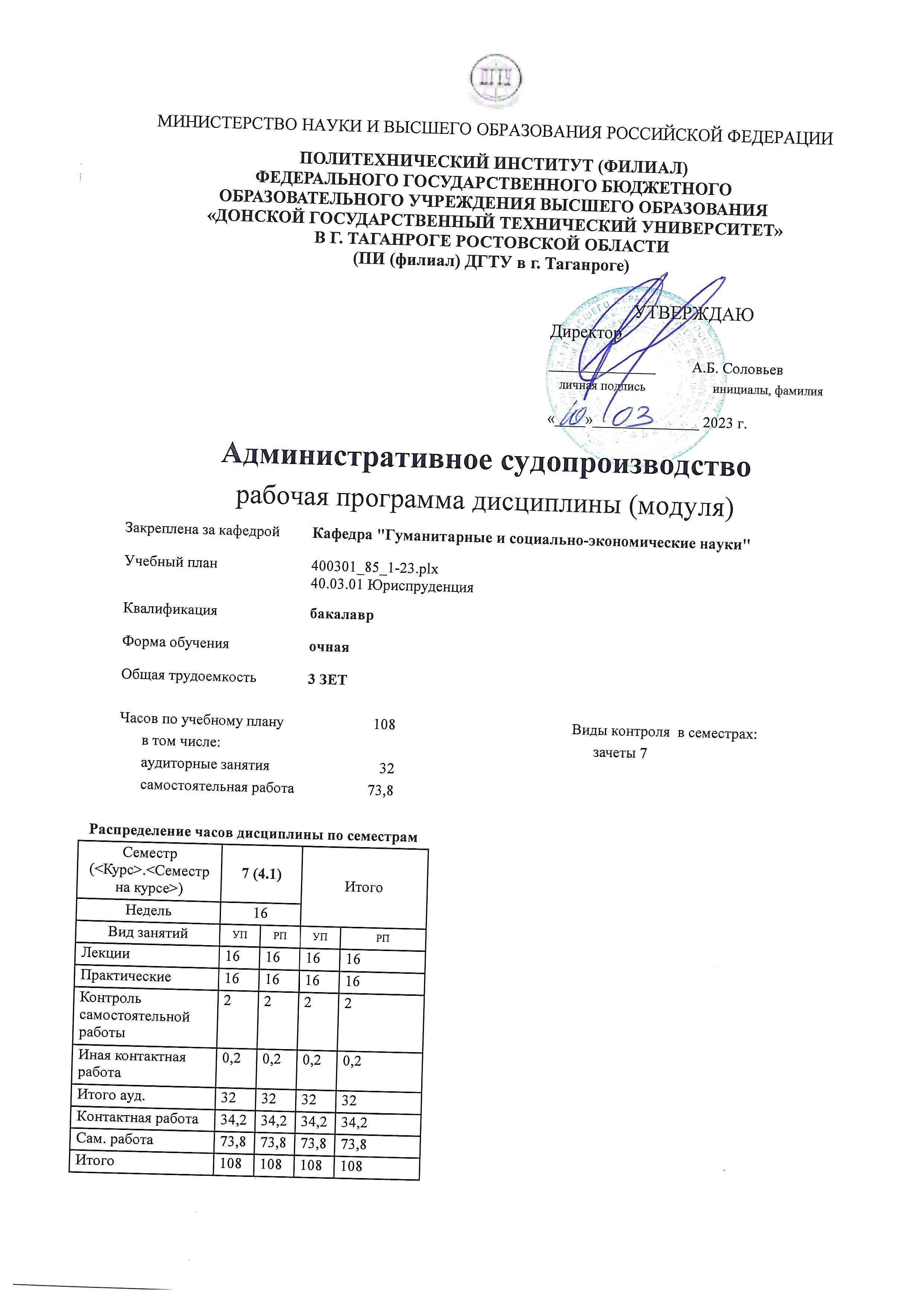 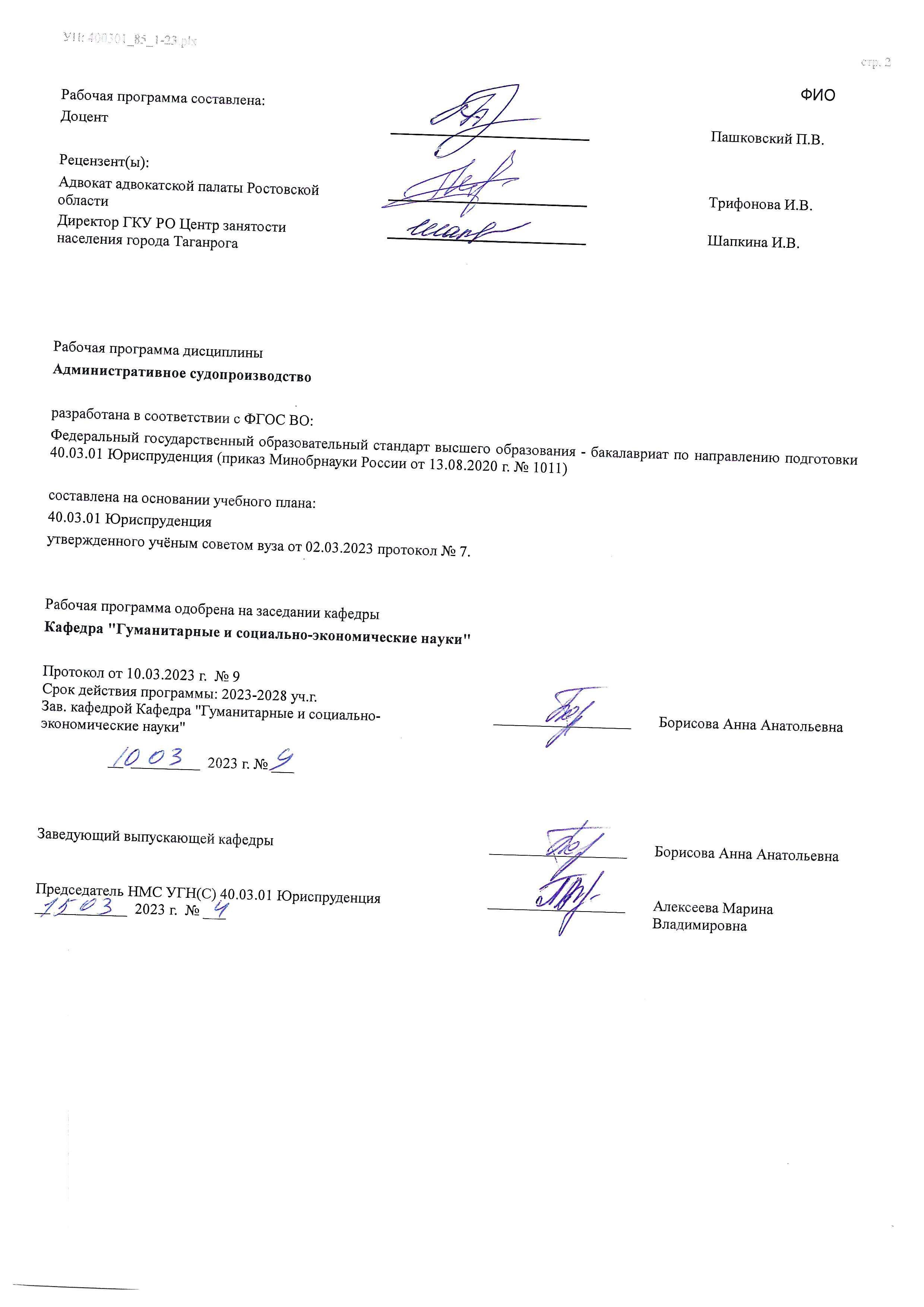  	Визирование РП для исполнения в очередном учебном году 	  	  	  Председатель НМС УГН(С) 40.03.01 Юриспруденция  	   __________________ 	 Алексеева Марина  __  _________  ____г. № ___ 	  	Владимировна Рабочая программа по дисциплине «Административное судопроизводство» проанализирована и признана актуальной для исполнения в ____ - ____ учебном году. Протокол заседания кафедры «Кафедра "Гуманитарные и социально-экономические науки"» от __  _________  ____г. № ___ Зав. кафедрой   ___________________ 	Борисова Анна Анатольевна __  _________  ____г. № ___  В результате освоения дисциплины (модуля) обучающийся должен 	 	 	 	 	 1. ЦЕЛИ ОСВОЕНИЯ ДИСЦИПЛИНЫ (МОДУЛЯ) 1. ЦЕЛИ ОСВОЕНИЯ ДИСЦИПЛИНЫ (МОДУЛЯ) 1.1 Цель освоения дисциплины  «Административное судопроизводство» заключается в теоретическом и практическом изучении системы знаний об административно-процессуальных отношениях, возникающих в связи с разрешением административно-правовых споров, защитой прав и свобод, а также законных интересов граждан и организаций в публичном управлении. 2. МЕСТО ДИСЦИПЛИНЫ (МОДУЛЯ) В СТРУКТУРЕ ОБРАЗОВАТЕЛЬНОЙ ПРОГРАММЫ 2. МЕСТО ДИСЦИПЛИНЫ (МОДУЛЯ) В СТРУКТУРЕ ОБРАЗОВАТЕЛЬНОЙ ПРОГРАММЫ 2. МЕСТО ДИСЦИПЛИНЫ (МОДУЛЯ) В СТРУКТУРЕ ОБРАЗОВАТЕЛЬНОЙ ПРОГРАММЫ 2. МЕСТО ДИСЦИПЛИНЫ (МОДУЛЯ) В СТРУКТУРЕ ОБРАЗОВАТЕЛЬНОЙ ПРОГРАММЫ Цикл (раздел) ОП: Цикл (раздел) ОП: Цикл (раздел) ОП: Б1.О 2.1 Требования к предварительной подготовке обучающегося: Требования к предварительной подготовке обучающегося: Требования к предварительной подготовке обучающегося: 2.1.1 Гражданский процесс Гражданский процесс Гражданский процесс 2.1.2 Уголовный процесс Уголовный процесс Уголовный процесс 2.1.3 Административный процесс Административный процесс Административный процесс 2.1.4 Гражданский процесс Гражданский процесс Гражданский процесс 2.1.5 Уголовный процесс Уголовный процесс Уголовный процесс 2.1.6 Административный процесс Административный процесс Административный процесс 2.2 Дисциплины (модули) и практики, для которых освоение данной дисциплины (модуля) необходимо как предшествующее: Дисциплины (модули) и практики, для которых освоение данной дисциплины (модуля) необходимо как предшествующее: Дисциплины (модули) и практики, для которых освоение данной дисциплины (модуля) необходимо как предшествующее: 2.2.1 Преддипломная практика Преддипломная практика Преддипломная практика 2.2.2 Преддипломная практика Преддипломная практика Преддипломная практика 3. КОМПЕТЕНЦИИ ОБУЧАЮЩЕГОСЯ, ФОРМИРУЕМЫЕ В РЕЗУЛЬТАТЕ ОСВОЕНИЯ ДИСЦИПЛИНЫ (МОДУЛЯ) 3. КОМПЕТЕНЦИИ ОБУЧАЮЩЕГОСЯ, ФОРМИРУЕМЫЕ В РЕЗУЛЬТАТЕ ОСВОЕНИЯ ДИСЦИПЛИНЫ (МОДУЛЯ) 3. КОМПЕТЕНЦИИ ОБУЧАЮЩЕГОСЯ, ФОРМИРУЕМЫЕ В РЕЗУЛЬТАТЕ ОСВОЕНИЯ ДИСЦИПЛИНЫ (МОДУЛЯ) 3. КОМПЕТЕНЦИИ ОБУЧАЮЩЕГОСЯ, ФОРМИРУЕМЫЕ В РЕЗУЛЬТАТЕ ОСВОЕНИЯ ДИСЦИПЛИНЫ (МОДУЛЯ) ОПК-2Способен определять круг задач в рамках поставленной цели и выбирать оптимальные способы их решения, исходя из действующих правовых норм, имеющихся ресурсов и ограниченийОПК-2Способен определять круг задач в рамках поставленной цели и выбирать оптимальные способы их решения, исходя из действующих правовых норм, имеющихся ресурсов и ограниченийОПК-2Способен определять круг задач в рамках поставленной цели и выбирать оптимальные способы их решения, исходя из действующих правовых норм, имеющихся ресурсов и ограниченийОПК-2Способен определять круг задач в рамках поставленной цели и выбирать оптимальные способы их решения, исходя из действующих правовых норм, имеющихся ресурсов и ограниченийОПК-2.11: Применяет административно-процессуальные нормы в сфере судебного контроля за законностью и обоснованностью осуществления публичных полномочий, а также защиты нарушенных или оспариваемых прав, свобод и законных интересов граждан и организаций в сфере административных правоотношений ОПК-2.11: Применяет административно-процессуальные нормы в сфере судебного контроля за законностью и обоснованностью осуществления публичных полномочий, а также защиты нарушенных или оспариваемых прав, свобод и законных интересов граждан и организаций в сфере административных правоотношений ОПК-2.11: Применяет административно-процессуальные нормы в сфере судебного контроля за законностью и обоснованностью осуществления публичных полномочий, а также защиты нарушенных или оспариваемых прав, свобод и законных интересов граждан и организаций в сфере административных правоотношений ОПК-2.11: Применяет административно-процессуальные нормы в сфере судебного контроля за законностью и обоснованностью осуществления публичных полномочий, а также защиты нарушенных или оспариваемых прав, свобод и законных интересов граждан и организаций в сфере административных правоотношений Знать: Знать: Знать: Знать: Уровень 1 Уровень 1 сущность, содержание основных понятий, категорий, конструкций, институтов административно- процессуального законодательства сущность, содержание основных понятий, категорий, конструкций, институтов административно- процессуального законодательства Уровень 2 Уровень 2 виды и правовое содержание самостоятельных производств и административных процедур, входящих в состав административного процесса виды и правовое содержание самостоятельных производств и административных процедур, входящих в состав административного процесса Уровень 3 Уровень 3 особенности административно-процессуального законодательства при оказании публичной услуги или разрешении административно-правового спора особенности административно-процессуального законодательства при оказании публичной услуги или разрешении административно-правового спора Уметь: Уметь: Уметь: Уметь: Уровень 1 Уровень 1 оперировать административно-правовыми понятиями и категориями оперировать административно-правовыми понятиями и категориями Уровень 2 Уровень 2 принимать правовые решения и совершать действия в точном соответствии с административно- процессуальным законодательством принимать правовые решения и совершать действия в точном соответствии с административно- процессуальным законодательством Уровень 3 Уровень 3 представлять квалифицированные юридические заключения и консультации в сфере административно- процессуального регулирования представлять квалифицированные юридические заключения и консультации в сфере административно- процессуального регулирования Владеть: Владеть: Владеть: Владеть: Уровень 1 Уровень 1 Навыками работы с актами административно-процессуального законодательства Навыками работы с актами административно-процессуального законодательства Уровень 2 Уровень 2 Навыками разрешения правовых проблем и коллизий при реализации норм административно- процессуального права Навыками разрешения правовых проблем и коллизий при реализации норм административно- процессуального права Уровень 3 Уровень 3 анализа правоприменительной и правоохранительной практики в административно-процессуальной сфере анализа правоприменительной и правоохранительной практики в административно-процессуальной сфере 3.1 Знать: 3.1.1 предмет и метод административного судопроизводства; 3.1.2 принципы, методы и функции государственного управления; 3.1.3 правовой статус субъектов административного процесса; 3.1.4 виды и содержание административных правоотношений; 3.1.5 законодательство Российской Федерации в сфере: организации и деятельности исполнительных органов государственной власти; реализации административно-правового статуса граждан Российской Федерации и иностранных граждан и др.; 3.1.6 административно-процессуальное законодательство; 3.1.7 систему исполнительных органов государственной власти Российской Федерации, их полномочия; 3.1.8 ключевые институты административного права, такие как: административный процесс, административная юстиция, административно-правовые режимы, административная ответственность и др. 3.2 Уметь: 3.2.1 дискутировать, отстаивать и выражать свои мысли; 3.2.2 обосновывать свою точку зрения по административно-правовой проблематике, выражать свою позицию, обосновывать и защищать ее; 3.2.3 анализировать юридические факты и возникающие в связи с ними правоотношения в сфере государственного управления; 3.2.4 анализировать, толковать и правильно применять административно-правовые нормы; 3.2.5 осуществлять правовую экспертизу нормативных правовых актов в сфере государственного управления; 3.2.6 давать квалифицированные юридические консультации по административно-правовым вопросам; 3.2.7 правильно составлять и оформлять юридические документы; 3.2.8 выявлять обстоятельства, способствующие совершению административных правонарушений; 3.2.9 планировать и осуществлять деятельность по предупреждению и профилактике административных правонарушений; 3.2.10 применять знания, полученные в ходе изучения науки административного судопроизводства при освоении учебной дисциплины. 3.3 Владеть: 3.3.1 юридической терминологией в сфере государственного управления; 3.3.2 навыками работы с административно-правовыми актами; 3.3.3 основными навыками ситуационного правового анализа; 3.3.4 навыками анализа правовых явлений, юридических фактов, правоотношений и правовых норм в сфере административного судопроизводства; 3.3.5 навыками решения конкретных административных дел (досудебного и судебного) характера, а также участия в реализации иных видов административных производств. 4. СТРУКТУРА И СОДЕРЖАНИЕ ДИСЦИПЛИНЫ (МОДУЛЯ) 4. СТРУКТУРА И СОДЕРЖАНИЕ ДИСЦИПЛИНЫ (МОДУЛЯ) 4. СТРУКТУРА И СОДЕРЖАНИЕ ДИСЦИПЛИНЫ (МОДУЛЯ) 4. СТРУКТУРА И СОДЕРЖАНИЕ ДИСЦИПЛИНЫ (МОДУЛЯ) 4. СТРУКТУРА И СОДЕРЖАНИЕ ДИСЦИПЛИНЫ (МОДУЛЯ) 4. СТРУКТУРА И СОДЕРЖАНИЕ ДИСЦИПЛИНЫ (МОДУЛЯ) 4. СТРУКТУРА И СОДЕРЖАНИЕ ДИСЦИПЛИНЫ (МОДУЛЯ) 4. СТРУКТУРА И СОДЕРЖАНИЕ ДИСЦИПЛИНЫ (МОДУЛЯ) Код занятия Наименование разделов и тем /вид занятия/ Семестр / Курс Часов Компетен- ции Литература Интер акт. Примечание Раздел 1. Производство по делам административного судопроизводства 1.1 Производство по делам административного судопроизводства /Лек/ 7 4  ОПК-2.11Л1.1 Л1.2Л2.1 Л2.2Л3.1 Э1 0 1.2 Производство по делам административного судопроизводства /Пр/ 7 4  ОПК-2.11Л1.1 Л1.2Л2.1 Л2.2Л3.1 Э1 0 1.3 Производство по делам административного судопроизводства /Ср/ 7 24  ОПК-2.11Л1.1 Л1.2Л2.1 Л2.2Л3.1 Э1 0 Раздел 2. Процессуальные особенности рассмотрения дел в административном 2.1 Общая характеристика Кодекса административного судопроизводства Российской Федерации /Пр/ 7 6  ОПК-2.11Л1.1 Л1.2Л2.1 Л2.2Л3.1 Э1 0 2.2 Общая характеристика Кодекса административного судопроизводства Российской Федерации /Ср/ 7 10  ОПК-2.11Л1.1 Л1.2Л2.1 Л2.2Л3.1 Э1 0 2.3 Общая характеристика Кодекса административного судопроизводства Российской Федерации /ИКР/ 7 0,2  ОПК-2.11Л1.1 Л1.2Л2.1 Л2.2Л3.1 Э1 0 2.4 Принципы административного судопроизводства. Участники административного судопроизводства.  /Ср/ 7 25  ОПК-2.11Л1.1 Л1.2Л2.1 Л2.2Л3.1 Э1 0 2.5 Законная сила судебного решения. Обжалование судебных постановлений в административном судопроизводстве /Ср/ 7 14,8  ОПК-2.11Л1.1 Л1.2Л2.1 Л2.2Л3.1 Э1 0 2.6 Общая характеристика Кодекса административного судопроизводства Российской Федерации /Лек/ 7 6  ОПК-2.11Л1.1 Л1.2Л2.1 Л2.2Л3.1 0 Раздел 3. Принципы административного судопроизводства. Участники административного судопроизводства. 3.1 Законная сила судебного решения. Обжалование судебных постановлений в административном судопроизводстве /Лек/ 7 6  ОПК-2.11Л1.1 Л1.2Л2.1 Л2.2Л3.1 Э1 0 3.2 Законная сила судебного решения. Обжалование судебных постановлений в административном судопроизводстве /Пр/ 7 6  ОПК-2.11Л1.1 Л1.2Л2.1 Л2.2Л3.1 Э1 0 5. ОЦЕНОЧНЫЕ МАТЕРИАЛЫ (ОЦЕНОЧНЫЕ СРЕДСТВА) для текущего контроля успеваемости, промежуточной аттестации по итогам освоения дисциплины 5.1. Контрольные вопросы и задания Понятие предмет и метод административного судопроизводства. Источники права административного судопроизводства. Принципы административного судопроизводства. Основание для отводов суда. Права сторон в административном судопроизводстве. Заинтересованные лица и их правовое положение. 7. Прокурор в административном судопроизводстве. Представитель в административном судопроизводстве. Подведомственность и подсудности дел в административном судопроизводстве. Виды подсудности в административном судопроизводстве. Сроки и расходы в административном судопроизводстве. Меры предварительной защиты в административном судопроизводстве. Меры принуждения в административном судопроизводстве. Административное исковое заявление. Возбуждение дела по административному иску. Извещения в административном судопроизводстве. Предварительное судебное заседание. Подготовка дела к судебному разбирательству. Особенности доказывания в административном судопроизводстве. Предмет доказывания в административном судопроизводстве. Относимость и допустимость доказательств в административном судопроизводстве. Виды доказательств в административном судопроизводсва Соглашение о примирении в административном судопроизводстве. Понятие примирительных процедур в административном судопроизводстве. Части судебного разбирательства и его порядок. Приостановления производства по административному делу. Оставление административного искового заявления без рассмотрения. Прекращение производства по административному делу. Протоколы суда по административному делу. Упрощенное (письменное) производство по административным делам. Понятие и виды судебных актов по административным делам. Составление судебного решения и требования к нему. Исправление недостатков судебного решения, дополнительное судебное решение, разъяснение судебного решения, законная сила и порядок е немедленного исполнения судебного решения. Особенности рассмотрения дел об оспаривании нормативно правовых актов. Требования к административно исковому заявлению об оспаривании нормативного акта. Процессуальный порядок судебного заседания по делу об оспаривании нормативного акта. Судебное решение по делу об оспаривании нормативного акта. 5.2. Темы письменных работ История возникновения административного судопроизводства. Административный иск в науке процессуального права. Система административного судопроизводства Тяжбенные и деликтные дела в административном судопроизводстве. Юридический факт в административном судопроизводстве. Реадмиссия в административном судопроизводстве. Принудительная госпитализация и права человека. Административный надзор и права человека. Принципы административного судопроизводства. Субъекты административного судопроизводства. Суд в системе административного судопроизводства. Место административного судопроизводства в системе права 5.3. Оценочные материалы (оценочные средства) Материалы оценочных средств представлены в приложении 1 к РПД. 5.4. Перечень видов оценочных средств Темы докладов ( эссе),  перечень вопросов для практических занятий по темам, комплект задач, кейс-метод, вопросы для итогового контроля. 6. УЧЕБНО-МЕТОДИЧЕСКОЕ И ИНФОРМАЦИОННОЕ ОБЕСПЕЧЕНИЕ ДИСЦИПЛИНЫ (МОДУЛЯ) 6. УЧЕБНО-МЕТОДИЧЕСКОЕ И ИНФОРМАЦИОННОЕ ОБЕСПЕЧЕНИЕ ДИСЦИПЛИНЫ (МОДУЛЯ) 6. УЧЕБНО-МЕТОДИЧЕСКОЕ И ИНФОРМАЦИОННОЕ ОБЕСПЕЧЕНИЕ ДИСЦИПЛИНЫ (МОДУЛЯ) 6. УЧЕБНО-МЕТОДИЧЕСКОЕ И ИНФОРМАЦИОННОЕ ОБЕСПЕЧЕНИЕ ДИСЦИПЛИНЫ (МОДУЛЯ) 6. УЧЕБНО-МЕТОДИЧЕСКОЕ И ИНФОРМАЦИОННОЕ ОБЕСПЕЧЕНИЕ ДИСЦИПЛИНЫ (МОДУЛЯ) 6. УЧЕБНО-МЕТОДИЧЕСКОЕ И ИНФОРМАЦИОННОЕ ОБЕСПЕЧЕНИЕ ДИСЦИПЛИНЫ (МОДУЛЯ) 6.1. Рекомендуемая литература 6.1. Рекомендуемая литература 6.1. Рекомендуемая литература 6.1. Рекомендуемая литература 6.1. Рекомендуемая литература 6.1. Рекомендуемая литература 6.1.1. Основная литература 6.1.1. Основная литература 6.1.1. Основная литература 6.1.1. Основная литература 6.1.1. Основная литература 6.1.1. Основная литература Авторы, составители Авторы, составители Заглавие Издательство, год Количество Л1.1 Никитин С. В. Никитин С. В. Административное судопроизводство: Учебник http://www.iprbookshop.ru/78303.html Москва: Российский государственный университет правосудия, 2018 ЭБС Л1.2 Бойцова Ирина Сергеевна, Петухов Николай Александрович, Туганов Юрий Николаевич Бойцова Ирина Сергеевна, Петухов Николай Александрович, Туганов Юрий Николаевич Административное судопроизводство: Учебное пособие https://znanium.com/catalog/document?id=397467 Российский государственный университет правосудия, 2021 ЭБС 6.1.2. Дополнительная литература 6.1.2. Дополнительная литература 6.1.2. Дополнительная литература 6.1.2. Дополнительная литература 6.1.2. Дополнительная литература 6.1.2. Дополнительная литература Авторы, составители Авторы, составители Заглавие Издательство, год Количество Л2.1 Давыдова Н. Ю., Черепова И. С. Давыдова Н. Ю., Черепова И. С. Административное право: Учебное пособие http://www.iprbookshop.ru/71000.html Саратов: Ай Пи Эр Медиа, 2018 ЭБС Л2.2 Афанасьев С.Ф., Баулин О.В., Лукьянова И.Н., Опалев Р.О., Михайлов С.М., Раскатова Н.Н., Фокина М.А., Юдин А.В., Юсупов Т.Б. Афанасьев С.Ф., Баулин О.В., Лукьянова И.Н., Опалев Р.О., Михайлов С.М., Раскатова Н.Н., Фокина М.А., Юдин А.В., Юсупов Т.Б. КУРС ДОКАЗАТЕЛЬСТВЕННОГО ПРАВА: ГРАЖДАНСКИЙ ПРОЦЕСС. АРБИТРАЖНЫЙ ПРОЦЕСС. АДМИНИСТРАТИВНОЕ СУДОПРОИЗВОДСТВО: Курс https://www.iprbookshop.ru/94593.html под редакцией М. А. Фокиной. — 2-е изд. — Москва : Статут, 2019 ЭБС 6.1.3. Методические разработки 6.1.3. Методические разработки 6.1.3. Методические разработки 6.1.3. Методические разработки 6.1.3. Методические разработки 6.1.3. Методические разработки Авторы, составители Авторы, составители Заглавие Издательство, год Количество Л3.1 Сапожникова,А.Г. Сапожникова,А.Г. Руководство для преподавателей по организации и планированию различных видов занятий и самостоятельной работы обучающихся Донского государственного технического университета : методические указания https://ntb.donstu.ru/content/rukovodstvo-dlya- prepodavateley-po-organizacii-i-planirovaniyu Ростов-на-Дону,ДГТУ, 2018 ЭБС 6.2. Перечень ресурсов информационно-телекоммуникационной сети "Интернет" 6.2. Перечень ресурсов информационно-телекоммуникационной сети "Интернет" 6.2. Перечень ресурсов информационно-телекоммуникационной сети "Интернет" 6.2. Перечень ресурсов информационно-телекоммуникационной сети "Интернет" 6.2. Перечень ресурсов информационно-телекоммуникационной сети "Интернет" 6.2. Перечень ресурсов информационно-телекоммуникационной сети "Интернет" Э1 ЭБС "Научно-техническая библиотека ДГТУ" (https://ntb.donstu.ru), ntb.donstu.ru ЭБС "Научно-техническая библиотека ДГТУ" (https://ntb.donstu.ru), ntb.donstu.ru ЭБС "Научно-техническая библиотека ДГТУ" (https://ntb.donstu.ru), ntb.donstu.ru ЭБС "Научно-техническая библиотека ДГТУ" (https://ntb.donstu.ru), ntb.donstu.ru ЭБС "Научно-техническая библиотека ДГТУ" (https://ntb.donstu.ru), ntb.donstu.ru 6.3.1 Перечень программного обеспечения 6.3.1 Перечень программного обеспечения 6.3.1 Перечень программного обеспечения 6.3.1 Перечень программного обеспечения 6.3.1 Перечень программного обеспечения 6.3.1 Перечень программного обеспечения 6.3.2 Перечень информационных справочных систем 6.3.2 Перечень информационных справочных систем 6.3.2 Перечень информационных справочных систем 6.3.2 Перечень информационных справочных систем 6.3.2 Перечень информационных справочных систем 6.3.2 Перечень информационных справочных систем 6.3.2.1 http://www.consultant.ru/ - СПС "Консультант Плюс"  http://www.consultant.ru/ - СПС "Консультант Плюс"  http://www.consultant.ru/ - СПС "Консультант Плюс"  http://www.consultant.ru/ - СПС "Консультант Плюс"  http://www.consultant.ru/ - СПС "Консультант Плюс" 6.3.2.2 http://e.lanbook.com - ЭБС «Лань»  http://e.lanbook.com - ЭБС «Лань»  http://e.lanbook.com - ЭБС «Лань»  http://e.lanbook.com - ЭБС «Лань»  http://e.lanbook.com - ЭБС «Лань» 6.3.2.3 http://www.biblioclub.ru - ЭБС «Университетская библиотека online»  http://www.biblioclub.ru - ЭБС «Университетская библиотека online»  http://www.biblioclub.ru - ЭБС «Университетская библиотека online»  http://www.biblioclub.ru - ЭБС «Университетская библиотека online»  http://www.biblioclub.ru - ЭБС «Университетская библиотека online» 6.3.2.4 www.znanium.com - ЭБС «ZNANIUM.COM»  www.znanium.com - ЭБС «ZNANIUM.COM»  www.znanium.com - ЭБС «ZNANIUM.COM»  www.znanium.com - ЭБС «ZNANIUM.COM»  www.znanium.com - ЭБС «ZNANIUM.COM» 6.3.2.5 http://ntb.donstu.ru/ - Электронно-библиотечная система НТБ ДГТУ  http://ntb.donstu.ru/ - Электронно-библиотечная система НТБ ДГТУ  http://ntb.donstu.ru/ - Электронно-библиотечная система НТБ ДГТУ  http://ntb.donstu.ru/ - Электронно-библиотечная система НТБ ДГТУ  http://ntb.donstu.ru/ - Электронно-библиотечная система НТБ ДГТУ 6.3.2.6 http://elibrary.ru/ - Научная электронная библиотека eLIBRARY.RU  http://elibrary.ru/ - Научная электронная библиотека eLIBRARY.RU  http://elibrary.ru/ - Научная электронная библиотека eLIBRARY.RU  http://elibrary.ru/ - Научная электронная библиотека eLIBRARY.RU  http://elibrary.ru/ - Научная электронная библиотека eLIBRARY.RU 7. МАТЕРИАЛЬНО-ТЕХНИЧЕСКОЕ ОБЕСПЕЧЕНИЕ ДИСЦИПЛИНЫ (МОДУЛЯ) 7. МАТЕРИАЛЬНО-ТЕХНИЧЕСКОЕ ОБЕСПЕЧЕНИЕ ДИСЦИПЛИНЫ (МОДУЛЯ) 7. МАТЕРИАЛЬНО-ТЕХНИЧЕСКОЕ ОБЕСПЕЧЕНИЕ ДИСЦИПЛИНЫ (МОДУЛЯ) 7. МАТЕРИАЛЬНО-ТЕХНИЧЕСКОЕ ОБЕСПЕЧЕНИЕ ДИСЦИПЛИНЫ (МОДУЛЯ) 7. МАТЕРИАЛЬНО-ТЕХНИЧЕСКОЕ ОБЕСПЕЧЕНИЕ ДИСЦИПЛИНЫ (МОДУЛЯ) 7. МАТЕРИАЛЬНО-ТЕХНИЧЕСКОЕ ОБЕСПЕЧЕНИЕ ДИСЦИПЛИНЫ (МОДУЛЯ) Специальные помещения представляют собой учебные аудитории для проведения всех занятий по дисциплине, предусмотренных учебным планом и содержанием РПД. Помещения укомплектованы специализированной мебелью и техническими средствами обучения согласно требованиям ФГОС, в т.ч.: Специальные помещения представляют собой учебные аудитории для проведения всех занятий по дисциплине, предусмотренных учебным планом и содержанием РПД. Помещения укомплектованы специализированной мебелью и техническими средствами обучения согласно требованиям ФГОС, в т.ч.: Специальные помещения представляют собой учебные аудитории для проведения всех занятий по дисциплине, предусмотренных учебным планом и содержанием РПД. Помещения укомплектованы специализированной мебелью и техническими средствами обучения согласно требованиям ФГОС, в т.ч.: Специальные помещения представляют собой учебные аудитории для проведения всех занятий по дисциплине, предусмотренных учебным планом и содержанием РПД. Помещения укомплектованы специализированной мебелью и техническими средствами обучения согласно требованиям ФГОС, в т.ч.: Специальные помещения представляют собой учебные аудитории для проведения всех занятий по дисциплине, предусмотренных учебным планом и содержанием РПД. Помещения укомплектованы специализированной мебелью и техническими средствами обучения согласно требованиям ФГОС, в т.ч.: Специальные помещения представляют собой учебные аудитории для проведения всех занятий по дисциплине, предусмотренных учебным планом и содержанием РПД. Помещения укомплектованы специализированной мебелью и техническими средствами обучения согласно требованиям ФГОС, в т.ч.: 7.1 7.1 Учебный зал судебных заседаний Учебный зал судебных заседаний Учебный зал судебных заседаний Учебный зал судебных заседаний 7.2 7.2 для проведения учебных занятий, предусмотренных программой бакалавриата. для проведения учебных занятий, предусмотренных программой бакалавриата. для проведения учебных занятий, предусмотренных программой бакалавриата. для проведения учебных занятий, предусмотренных программой бакалавриата. 7.3 7.3 Герб РФ, место для судебного состава, трибуна для выступления, мебель для участников, «клетка» для подсудимых, одежда судьи (судейская мантия, судейский молоток) Герб РФ, место для судебного состава, трибуна для выступления, мебель для участников, «клетка» для подсудимых, одежда судьи (судейская мантия, судейский молоток) Герб РФ, место для судебного состава, трибуна для выступления, мебель для участников, «клетка» для подсудимых, одежда судьи (судейская мантия, судейский молоток) Герб РФ, место для судебного состава, трибуна для выступления, мебель для участников, «клетка» для подсудимых, одежда судьи (судейская мантия, судейский молоток) 7.4 7.4 Технические средства обучения (проектор, ноутбук , экран), СЕНСОРНАЯ LCD-ДОСКА К Series 55 inches LED Multi Touch screen Технические средства обучения (проектор, ноутбук , экран), СЕНСОРНАЯ LCD-ДОСКА К Series 55 inches LED Multi Touch screen Технические средства обучения (проектор, ноутбук , экран), СЕНСОРНАЯ LCD-ДОСКА К Series 55 inches LED Multi Touch screen Технические средства обучения (проектор, ноутбук , экран), СЕНСОРНАЯ LCD-ДОСКА К Series 55 inches LED Multi Touch screen 7.5 7.5 8. МЕТОДИЧЕСКИЕ УКАЗАНИЯ ДЛЯ ОБУЧАЮЩИХСЯ ПО ОСВОЕНИЮ ДИСЦИПЛИНЫ (МОДУЛЯ) Практические занятия являются существенной составляющей учебного процесса. Цель занятий состоит в уяснении, усвоении и закреплении студентами теоретических знаний. На практических занятиях студенты учатся творчески мыслить, аргументировать и отстаивать свою позицию, правильно и доходчиво излагать свои мысли перед аудиторией, овладевать культурой речи, юридической терминологией. План занятия содержит перечень теоретических вопросов, выносимых на обсуждение, и практические задания в виде самостоятельной работы. Прежде чем приступить к выполнению практических заданий, необходимо внимательно изучить конспект лекции, соответствующий раздел учебника, специальную литературу по предлагаемому перечню вопросов. Иными словами, необходимо хорошо знать теорию вопроса, который является предметом рассмотрения на практических занятиях. Изучив условие задания для самостоятельной работы, следует обратиться к материалу для ее решения. Значительное число заданий ориентировано на анализе процессуально правовых норм изложенных в гражданском процессуальном кодексе Российской Федерации. Для этой цели у студента должен быть собственный текст ГПК РФ, чтобы имелась возможность обрабатывать ее материал, делать необходимые пометки, приносить с собой на практическое занятие. С текстами других нормативных правовых актов можно ознакомиться через справочно-правовую систему «Гарант» или «Консультант Плюс», либо отыскать в сети Интернет на официальных сайтах государственных органов или иных организаций. Перечень актов, необходимых для решения заданий дается в разделе рекомендованной литературы. Кроме того, подготовка к практическому занятию должна найти отражение в записях. Поэтому для практических занятий рекомендуется завести отдельную тетрадь, в которой будут фиксироваться конспекты ответов на вопросы занятия, обоснованное решение задач, ответы на тесты и другие записи. При подготовке к практическому занятию следует чаще обращаться к нормам гражданского процессуального законодательства. В ходе практического занятия в первую очередь студенты обсуждают теоретические вопросы. Затем учащиеся сообщают варианты выполненных заданий самостоятельной работы с соответствующей аргументацией и обоснованием ссылками на законодательство, которые коллективно обсуждаются в порядке свободной дискуссии. Выступление на занятии должно удовлетворять следующим требованиям: 1) четкое изложение теории рассматриваемого вопроса, анализ его основных положений; 2) выдвигаемые теоретические положения должны подкрепляться практическими примерами; 3) завершать ответ должны собственные выводы студента. Важно, чтобы каждый студент стремился к активному участию в обсуждении проблем и решении задач, чтобы в ходе практического занятия не осталось непонятных вопросов. На практическом занятии преподаватель может дать новые дополнительные задачи, которые необходимо решить здесь же, и тем самым проверить, насколько глубоко освоены теоретические вопросы по теме и нормативный материал. Итогом практического занятия является краткий тест-контроль на закрепление полученных знаний. Следует внимательно слушать вступительное и заключительное слово руководителя практического занятия, все его замечания. Наиболее важные из них полезно записать. В рамках инклюзивного образования предусмотрена возможность выполнение заданий и отработка материалов практических занятий, как в письменной, так и устной форме с возможностью их предоставления преподавателю в дистанционном режиме, а также проведение индивидуальных консультаций по каждой изучаемой теме. 